https://link.springer.com/article/10.1007/s11738-013-1383-x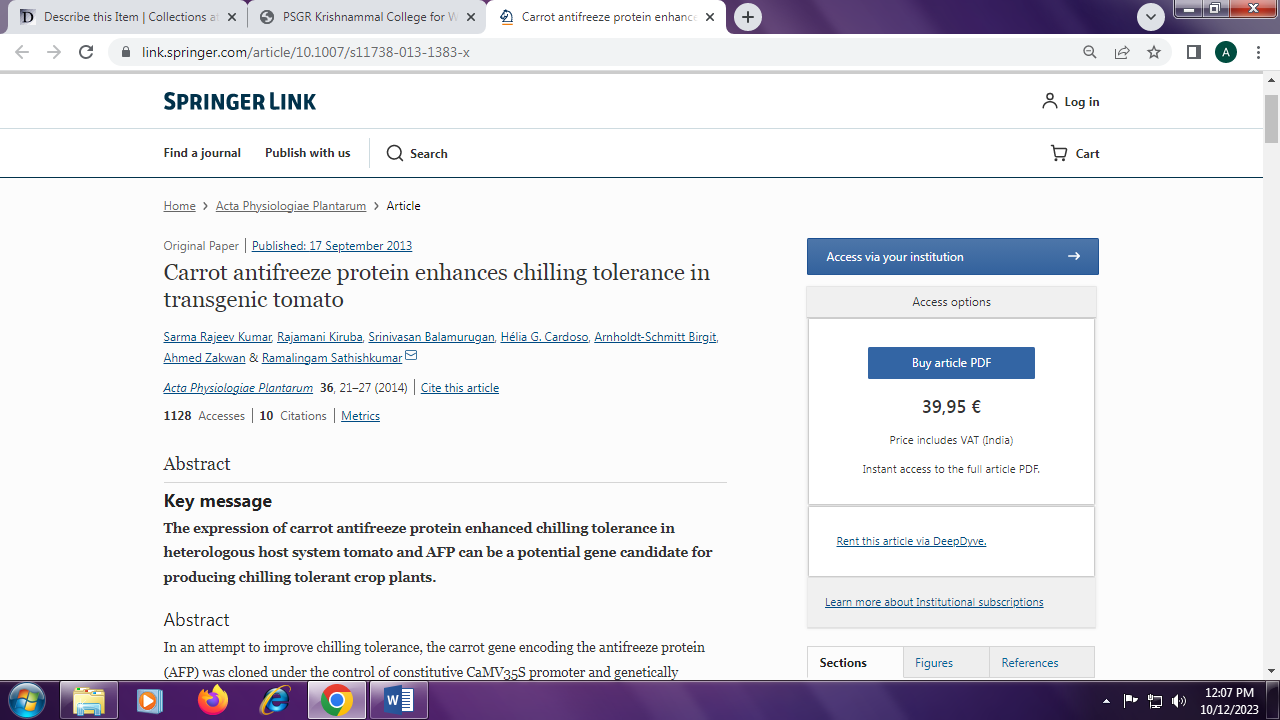 